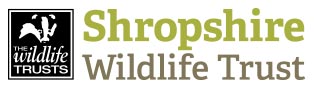 APPLICATION FORMSummer Placement SchemePlease complete this form and return it along with a covering letter to Tom Howells tomrj@shropshirewildlifetrust.org.ukApplication deadline is the 31st May 2020DeclarationI declare that the information I have given on this form is, to the best of my knowledge, true and complete. I understand that if it is subsequently discovered that any statement is false or misleading, or that I have withheld relevant information, my application may be disqualified or, if I have already been appointed, I may be dismissed. I give my consent to Shropshire Wildlife Trust processing the data supplied on this form for the purpose of recruitment and selection.Signature						         DatePERSONAL INFORMATIONSurname:Forename:Title:Permanent address:Telephone numbers:Email address:Next of Kin:Relationship to you:Telephone no:Do you have a full driving licence?Health & Disability.Do you have a disability as defined by the Equality Act 2010?Will you require any reasonable adjustments to be made as part of the recruitment process?EDUCATIONEDUCATIONTell us about your education and what courses you’re currently studying.  It is not necessary to list every exam, just the qualification/s gained. If you require extra sheets please mark these with your full name and the post for which you are applying.Tell us about your education and what courses you’re currently studying.  It is not necessary to list every exam, just the qualification/s gained. If you require extra sheets please mark these with your full name and the post for which you are applying.Establishment attendedQualifications gainedTell us about any relevant work, volunteering or trainingTell us about any relevant work, volunteering or trainingWhy are you interested in the Summer Placement Scheme? This is your chance to tell us how you think you would benefit from this scheme? 250 wordsTell us what can bring to the scheme? e.g. photography, social media expert, campaigning 250 words  What makes you stand out? Is there anything you do as a hobby that would support your application? 250 wordsPlease limit your answer to no more than 750 words. REFERENCES – Please provide contact details of a minimum of one reference. 